Bom dia caros cientistas,Estamos rumo aos últimos dias de PIA. Portanto, precisamos aproveitar bem o nosso tempo para tornar possível a finalização do material para a sua apresentação de quinta-feira e a digitação do documento do projeto.Aproveite o tempo da aula de matemática de hoje e amanhã para isso.Dê prioridade à apresentação, pois ela deverá ser postada no padlet até quarta-feira;As referências bibliográficas devem estar presente em ambos os trabalhos.Treine a sua apresentação. Para isso, pode pegar alguém de casa, ou quem sabe até na frente do espelho.Todos os alunos farão a apresentação, mesmo aqueles que construíram jogos, sites,  vídeos, maquetes e outros modelos diferentes de slides. Nesse caso, vocês poderão explicar um pouco do trabalho, caso não seja possível compartilhar o material na hora da apresentação.Para assistir as demais apresentações, todos deverão se inscrever em 3 tempos possíveis e preencher uma ficha. As inscrições ocorrerão na terça ou quarta-feira. Em breve, enviaremos mais informações a respeito.Finalização do PIA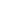 